Supplementary Material 1 Predictor variables considered for inclusion in models including the variable name, the processing steps taken to produce the variable, the original resolution of the data used to create the variable, which models the variable was considered (regional = coastal; Kenai = Kenai Peninsula; POW = Prince of Wales Island) and the source of the original data used to create the variable.Supplementary Material 2  Variable importance as measured by permutation importance (variable contribution) in the maxent models for a) the coast and interior regions, b) the Kenai Peninsula, and c) Prince of Wales Island. Values in bold indicate the three most influential predictors for each model according to the permutation importance.Supplementary Material 3 The model name (species and location/ scale), number of unique presence locations, number of unique background locations, the regularization value used in maxent, the average AUC values for the test data (and the training data), and the threshold value using the 10 percentile training presence rule (and the minimum training presence rule when indicated).Supplementary Material 4 Habitat suitability with a) current climate conditions, b) predicted climate for 2030 with an A2 emissions scenario, and c) predicted climate for 2030 with a B1 emissions scenario for Knotweed complex for the coastal region, spotted knapweed for the coastal region, and white sweetclover for the interior region.  In all maps the grey transparent overlay indicates locations with novel environments according to the multivariate environmental similarity surface.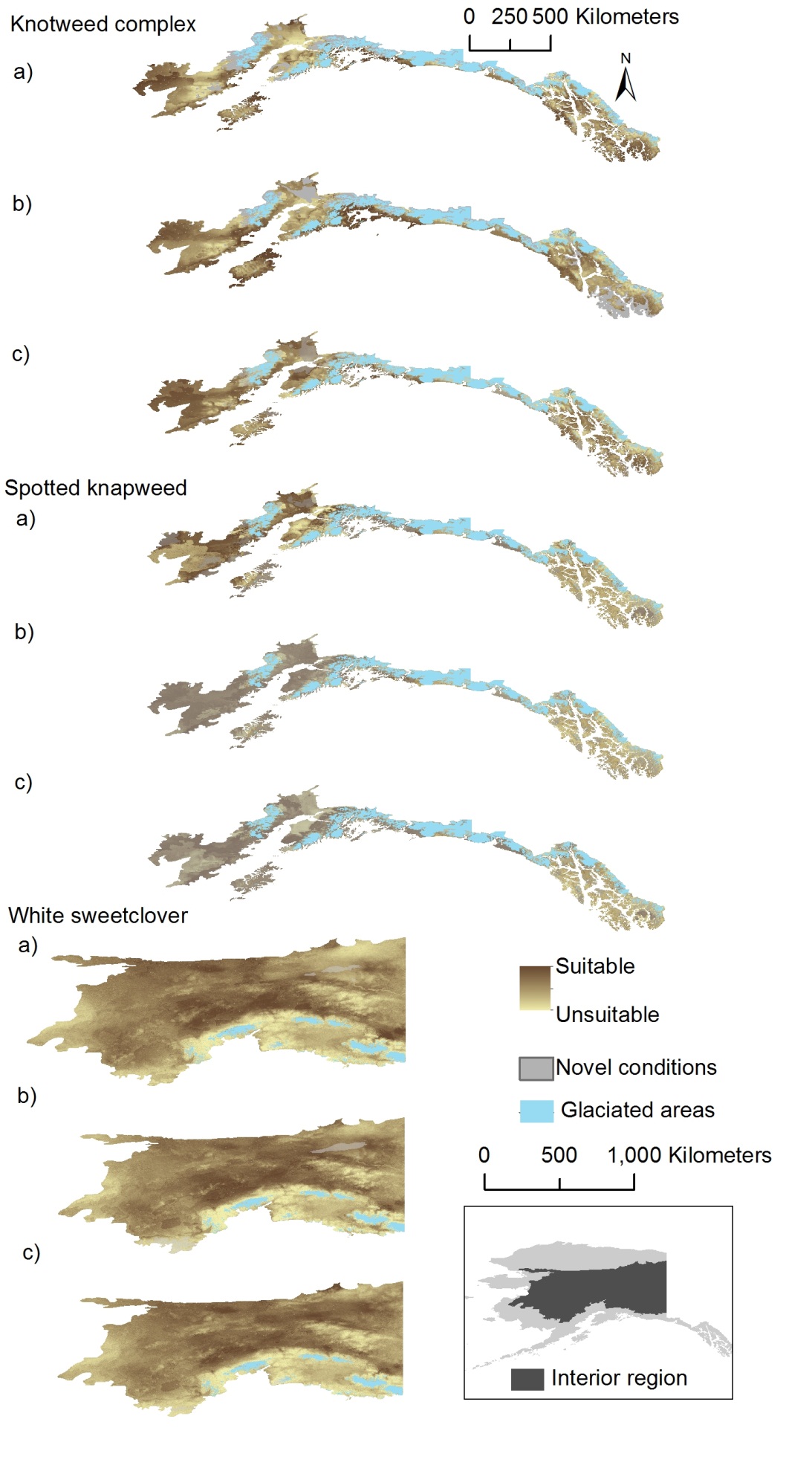 VariableProcessing stepsOriginal resolutionModelSourceMean annual temperatureCalculated using bioclim formulas available from worldclim (http://www.worldclim.org/bioclim) using  monthly mean temperature and total precipitation averaged across 1987 to 2006 for current climate (from the historical data set of 1901-2009 monthly average temperature and total precipitation from CRU TS 3.1 climate data, downscaled to 2 km via the delta method) and projected climate for 2030 for the b1 and a2 emissions scenarios (from a five model average of five AR4 GCMs that perform best across Alaska and the Arctic, downscaled to 2 km via the delta method).2kmRegionalhttp://www.snap.uaf.edu/data.phpIsothermalityCalculated using bioclim formulas available from worldclim (http://www.worldclim.org/bioclim) using  monthly mean temperature and total precipitation averaged across 1987 to 2006 for current climate (from the historical data set of 1901-2009 monthly average temperature and total precipitation from CRU TS 3.1 climate data, downscaled to 2 km via the delta method) and projected climate for 2030 for the b1 and a2 emissions scenarios (from a five model average of five AR4 GCMs that perform best across Alaska and the Arctic, downscaled to 2 km via the delta method).2kmRegionalhttp://www.snap.uaf.edu/data.phpTemperature seasonalityCalculated using bioclim formulas available from worldclim (http://www.worldclim.org/bioclim) using  monthly mean temperature and total precipitation averaged across 1987 to 2006 for current climate (from the historical data set of 1901-2009 monthly average temperature and total precipitation from CRU TS 3.1 climate data, downscaled to 2 km via the delta method) and projected climate for 2030 for the b1 and a2 emissions scenarios (from a five model average of five AR4 GCMs that perform best across Alaska and the Arctic, downscaled to 2 km via the delta method).2kmRegionalhttp://www.snap.uaf.edu/data.phpMean temperature of the warmest monthCalculated using bioclim formulas available from worldclim (http://www.worldclim.org/bioclim) using  monthly mean temperature and total precipitation averaged across 1987 to 2006 for current climate (from the historical data set of 1901-2009 monthly average temperature and total precipitation from CRU TS 3.1 climate data, downscaled to 2 km via the delta method) and projected climate for 2030 for the b1 and a2 emissions scenarios (from a five model average of five AR4 GCMs that perform best across Alaska and the Arctic, downscaled to 2 km via the delta method).2kmRegionalhttp://www.snap.uaf.edu/data.phpMean temperature of the coldest monthCalculated using bioclim formulas available from worldclim (http://www.worldclim.org/bioclim) using  monthly mean temperature and total precipitation averaged across 1987 to 2006 for current climate (from the historical data set of 1901-2009 monthly average temperature and total precipitation from CRU TS 3.1 climate data, downscaled to 2 km via the delta method) and projected climate for 2030 for the b1 and a2 emissions scenarios (from a five model average of five AR4 GCMs that perform best across Alaska and the Arctic, downscaled to 2 km via the delta method).2kmRegionalhttp://www.snap.uaf.edu/data.phpTemperature annual rangeCalculated using bioclim formulas available from worldclim (http://www.worldclim.org/bioclim) using  monthly mean temperature and total precipitation averaged across 1987 to 2006 for current climate (from the historical data set of 1901-2009 monthly average temperature and total precipitation from CRU TS 3.1 climate data, downscaled to 2 km via the delta method) and projected climate for 2030 for the b1 and a2 emissions scenarios (from a five model average of five AR4 GCMs that perform best across Alaska and the Arctic, downscaled to 2 km via the delta method).2kmRegionalhttp://www.snap.uaf.edu/data.phpMean temperature of wettest quarterCalculated using bioclim formulas available from worldclim (http://www.worldclim.org/bioclim) using  monthly mean temperature and total precipitation averaged across 1987 to 2006 for current climate (from the historical data set of 1901-2009 monthly average temperature and total precipitation from CRU TS 3.1 climate data, downscaled to 2 km via the delta method) and projected climate for 2030 for the b1 and a2 emissions scenarios (from a five model average of five AR4 GCMs that perform best across Alaska and the Arctic, downscaled to 2 km via the delta method).2kmRegionalhttp://www.snap.uaf.edu/data.phpMean temperature of driest quarterCalculated using bioclim formulas available from worldclim (http://www.worldclim.org/bioclim) using  monthly mean temperature and total precipitation averaged across 1987 to 2006 for current climate (from the historical data set of 1901-2009 monthly average temperature and total precipitation from CRU TS 3.1 climate data, downscaled to 2 km via the delta method) and projected climate for 2030 for the b1 and a2 emissions scenarios (from a five model average of five AR4 GCMs that perform best across Alaska and the Arctic, downscaled to 2 km via the delta method).2kmRegionalhttp://www.snap.uaf.edu/data.phpMean temperature of warmest quarterCalculated using bioclim formulas available from worldclim (http://www.worldclim.org/bioclim) using  monthly mean temperature and total precipitation averaged across 1987 to 2006 for current climate (from the historical data set of 1901-2009 monthly average temperature and total precipitation from CRU TS 3.1 climate data, downscaled to 2 km via the delta method) and projected climate for 2030 for the b1 and a2 emissions scenarios (from a five model average of five AR4 GCMs that perform best across Alaska and the Arctic, downscaled to 2 km via the delta method).2kmRegionalhttp://www.snap.uaf.edu/data.phpMean temperature of coldest quarterCalculated using bioclim formulas available from worldclim (http://www.worldclim.org/bioclim) using  monthly mean temperature and total precipitation averaged across 1987 to 2006 for current climate (from the historical data set of 1901-2009 monthly average temperature and total precipitation from CRU TS 3.1 climate data, downscaled to 2 km via the delta method) and projected climate for 2030 for the b1 and a2 emissions scenarios (from a five model average of five AR4 GCMs that perform best across Alaska and the Arctic, downscaled to 2 km via the delta method).2kmRegionalhttp://www.snap.uaf.edu/data.phpAnnual precipitationCalculated using bioclim formulas available from worldclim (http://www.worldclim.org/bioclim) using  monthly mean temperature and total precipitation averaged across 1987 to 2006 for current climate (from the historical data set of 1901-2009 monthly average temperature and total precipitation from CRU TS 3.1 climate data, downscaled to 2 km via the delta method) and projected climate for 2030 for the b1 and a2 emissions scenarios (from a five model average of five AR4 GCMs that perform best across Alaska and the Arctic, downscaled to 2 km via the delta method).2kmRegionalhttp://www.snap.uaf.edu/data.phpPrecipitation of wettest monthCalculated using bioclim formulas available from worldclim (http://www.worldclim.org/bioclim) using  monthly mean temperature and total precipitation averaged across 1987 to 2006 for current climate (from the historical data set of 1901-2009 monthly average temperature and total precipitation from CRU TS 3.1 climate data, downscaled to 2 km via the delta method) and projected climate for 2030 for the b1 and a2 emissions scenarios (from a five model average of five AR4 GCMs that perform best across Alaska and the Arctic, downscaled to 2 km via the delta method).2kmRegionalhttp://www.snap.uaf.edu/data.phpPrecipitation of driest monthCalculated using bioclim formulas available from worldclim (http://www.worldclim.org/bioclim) using  monthly mean temperature and total precipitation averaged across 1987 to 2006 for current climate (from the historical data set of 1901-2009 monthly average temperature and total precipitation from CRU TS 3.1 climate data, downscaled to 2 km via the delta method) and projected climate for 2030 for the b1 and a2 emissions scenarios (from a five model average of five AR4 GCMs that perform best across Alaska and the Arctic, downscaled to 2 km via the delta method).2kmRegionalhttp://www.snap.uaf.edu/data.phpPrecipitation seasonalityCalculated using bioclim formulas available from worldclim (http://www.worldclim.org/bioclim) using  monthly mean temperature and total precipitation averaged across 1987 to 2006 for current climate (from the historical data set of 1901-2009 monthly average temperature and total precipitation from CRU TS 3.1 climate data, downscaled to 2 km via the delta method) and projected climate for 2030 for the b1 and a2 emissions scenarios (from a five model average of five AR4 GCMs that perform best across Alaska and the Arctic, downscaled to 2 km via the delta method).2kmRegionalhttp://www.snap.uaf.edu/data.phpPrecipitation of wettest quarterCalculated using bioclim formulas available from worldclim (http://www.worldclim.org/bioclim) using  monthly mean temperature and total precipitation averaged across 1987 to 2006 for current climate (from the historical data set of 1901-2009 monthly average temperature and total precipitation from CRU TS 3.1 climate data, downscaled to 2 km via the delta method) and projected climate for 2030 for the b1 and a2 emissions scenarios (from a five model average of five AR4 GCMs that perform best across Alaska and the Arctic, downscaled to 2 km via the delta method).2kmRegionalhttp://www.snap.uaf.edu/data.phpPrecipitation of driest quarterCalculated using bioclim formulas available from worldclim (http://www.worldclim.org/bioclim) using  monthly mean temperature and total precipitation averaged across 1987 to 2006 for current climate (from the historical data set of 1901-2009 monthly average temperature and total precipitation from CRU TS 3.1 climate data, downscaled to 2 km via the delta method) and projected climate for 2030 for the b1 and a2 emissions scenarios (from a five model average of five AR4 GCMs that perform best across Alaska and the Arctic, downscaled to 2 km via the delta method).2kmRegionalhttp://www.snap.uaf.edu/data.phpPrecipitation of warmest quarterCalculated using bioclim formulas available from worldclim (http://www.worldclim.org/bioclim) using  monthly mean temperature and total precipitation averaged across 1987 to 2006 for current climate (from the historical data set of 1901-2009 monthly average temperature and total precipitation from CRU TS 3.1 climate data, downscaled to 2 km via the delta method) and projected climate for 2030 for the b1 and a2 emissions scenarios (from a five model average of five AR4 GCMs that perform best across Alaska and the Arctic, downscaled to 2 km via the delta method).2kmRegionalhttp://www.snap.uaf.edu/data.phpPrecipitation of coldest quarterCalculated using bioclim formulas available from worldclim (http://www.worldclim.org/bioclim) using  monthly mean temperature and total precipitation averaged across 1987 to 2006 for current climate (from the historical data set of 1901-2009 monthly average temperature and total precipitation from CRU TS 3.1 climate data, downscaled to 2 km via the delta method) and projected climate for 2030 for the b1 and a2 emissions scenarios (from a five model average of five AR4 GCMs that perform best across Alaska and the Arctic, downscaled to 2 km via the delta method).2kmRegionalhttp://www.snap.uaf.edu/data.phpElevationAlaska 300m digital elevation model. For local models this was resampled to 30m cell size.300mRegionalKenai POWhttp://agdcftp1.wr.usgs.gov/pub/projects/dem/300m/akdem300m.tar.gzSlopeDerived from the 300m digital elevation model using ArcGIS 9.3 ArcToolbox Slope tool.300mRegionalEastnessDerived from the 300m digital elevation model using ArcGIS 9.3 ArcToolbox Aspect tool and taking the sin of the derived aspect layer.300mRegionalNorthnessDerived from the 300m digital elevation model using ArcGIS 9.3 ArcToolbox Aspect tool and taking the cosine of the derived aspect layer. 300mRegionalNLCD 2001 vegetationNatioanl Land Cover Database 2001 (Version 1.0) for Alaska.30mKenai POWhttp://www.mrlc.gov/nlcd01_data.phpDistance to wetlandEuclidean distance from shapefile delineating wetlands.30mKenai POWhttp://www.fws.gov/wetlands/Data/DataDownload.html#StateDistance to waterEuclidian distance from the water shapefiles calculated in ArcGIS 9.3.30mKenai POWKenai - Kenai Peninsula Borough (http://www2.borough.kenai.ak.us/GISDept/Downloads.html); POW - Alaska State Geo-Spatial Data Clearinghouse's Alaska Hydrography 1:63,360 (http://dnr.alaska.gov/SpatialUtility/SUC?cmd=vmd&layerid=119)Distance to transportation corridorEuclidian distance from shapefiles delineating roads (for Kenai including highways, roads, and forest roads within the state infrastructure layer).30mKenaiKenai: Alaska State Geo-Spatial Data Clearinghouse's Infrastructure 1:63,360 (http://dnr.alaska.gov/SpatialUtility/SUC?cmd=vmd&layerid=75); POW: Forest Service, Region 10 Tongass National Forest databaseDistance to roadsEuclidean distance from shapefile delineating roads.30mPOWForest Service, Region 10 Tongass National Forest databaseDistance to trailsEuclidean distance from trails shapefiles (for Kenai including trails within the state infrastructure layer).30mKenai POWPOW: Forest Service, Region 10 Tongass National Forest databaseDistance to urban areasEuclidian distance to urban areas.30mKenaiTIGER/Line Shapefile, 2009 of the US Corrected Census 2000 Urban areas (http://tigerline.census.gov/cgi-bin/shapefiles2009/national-files)Distance to recreation featuresEuclidian distance to recreation location shapefile features.30mPOWForest Service, Region 10 Tongass National Forest databaseDistance to utility featuresEuclidian distance from utility features including railroads, electrical lines, and pipelines within the state infrastructure layer.30mKenaiAlaska State Geo-Spatial Data Clearinghouse's Infrastructure 1:63,360 (http://dnr.alaska.gov/SpatialUtility/SUC?cmd=vmd&layerid=75)a) Canada thistleWhite sweetcloverReed canarygrassKnotweed complexSpotted knapweedWhite sweetclover (interior)Annual Mean Temperature19.9 (22.4)12.5 (8.5)Mean Temperature of Warmest Quarter1.4 (1.1)0.1 (0.2)Mean Temperature of Coldest Quarter0.1 (3.3)Annual Precipitation5 (0.9)0 (0)Precipitation of Wettest Month4.6 (0.3)0 (0)Precipitation of Driest Month7 (13.6)0.6 (5)Precipitation Seasonality (Coefficient of Variation)18.2 (7.6)40.7 (44.2)57 (63.7)1.1 (3.7)10.5 (33.4)Precipitation of Wettest Quarter2.9 (1.1)44.7 (50.9)Precipitation of Driest Quarter15.5 (51.2)0 (0)Precipitation of Warmest Quarter44.3 (27.8)20.6 (1.9)1.7 (0.5)13.5 (5.4)Precipitation of Coldest Quarter49.1 (10.6)23.1 (12.9)Temperature Seasonality 5.7 (37)54.8 (48.2)Max Temperature of Warmest Month22.6 (20.9)Min Temperature of Coldest Month5.5 (37.5)0.7 (1.9)Mean Temperature of Wettest Quarter2.5 (1)4 (4.5)5.4 (6.8)18.7 (10.5)22.1 (16)Eastness1.8 (1.1)4.5 (1.6)0.9 (1.5)0.1 (0.2)1.4 (0.3)4.3 (1.8)Northness0.4 (1.6)2.7 (2.1)2.1 (1.9)1.6 (1)6.2 (5.9)3.3 (1.7)Slope4.6 (2.6)20.5 (7.6)7.3 (12.1)0.9 (1.4)1.1 (0.9)b)Canada thistleWhite sweetcloverReed canarygrassElevation0 (0)31.4 (14.9)18.1 (17.8)Land cover35.5 (49.6)6.2 (22.6)2.1 (3.2)Distance to wetlands42.5 (33.7)2.2 (5.8)5.1 (8.7)Distance to water0.1 (0.8)25.6 (19.2)5.3 (1.3)Distance to roads1.4 (0.1)2.7 (3.2)21.6 (41.4)Distance to trails2.2 (1.3)1.5 (2.9)6 (3.4)Distance to urban areas0 (0)13.2 (9.5)24.3 (13.1)Distance to utility lines18.3 (14.6)17.3 (22)17.5 (11.2)c)Canada thistle (with roads)Canada thistle (without roads)White sweetcloverReed canarygrassElevation14 (14.8)28.9 (40.2)23 (20.5)13.7 (12.4)Land cover2.4 (2.2)15.6 (7.7)20.6 (28.3)4.2 (9.6)Distance to wetlands1.6 (4.7)3.5 (12.4)0 (0)3.6 (2.9)Distance to water9.8 (4.4)18.9 (11.2)8.8 (2.3)13 (9.6)Distance to roads42.3 (62.7)0 (0)32.6 (45.4)Distance to trails0 (0.1)0.5 (0.1)47.6 (43.6)20.3 (12.6)Distance to recreation areas29.8 (11.1)32.6 (28.4)0 (5.3)12.7 (7.5)ModelSample sizeBackground pointsRegularization value Test AUC (Train)Knotweed complex – coastal7262840.732 (0.762)Spotted knapweed- coastal1835110.682 (0.860)White sweetclover (interior)30294970.679 (0.720)